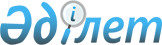 О внесении изменений и дополнения в постановление Правительства Республики Казахстан от 13 июня 2002 года N 637аПостановление Правительства Республики Казахстан от 7 апреля 2004 года
N 383      В целях реализации совершенного 13 мая 2002 года в городе Москве Протокола к Соглашению между Республикой Казахстан и Российской Федерацией о разграничении дна северной части Каспийского моря в целях осуществления суверенных прав на недропользование от 6 июля 1998 года Правительство Республики Казахстан постановляет: 

      1. Внести в постановление  Правительства Республики Казахстан от 13 июня 2002 года N 637а "О некоторых вопросах реализации Протокола к Соглашению между Республикой Казахстан и Российской Федерацией о разграничении дна северной части Каспийского моря в целях осуществления суверенных прав на недропользование от 6 июля 1998 года" следующие изменения и дополнение: 

      в пункте 1 слова "геологических структур "Курмангазы" ("Кулалинская")," заменить словами "геологической структуры"; 

      дополнить пунктом 1-1 следующего содержания: 

      "1-1. Назначить закрытое акционерное общество "Морская нефтяная компания "КазМунайТениз" уполномоченной организацией по разведке и разработке углеводородных ресурсов геологической структуры "Курмангазы" ("Кулалинская"), расположенной в северной части Каспийского моря."; 

      в пункте 2 слова "уполномоченной организации" заменить словами "уполномоченных организаций". 

      2. Министерству иностранных дел Республики Казахстан уведомить российскую сторону о замене уполномоченной организации по совместному освоению геологической структуры "Курмангазы" ("Кулалинская"), расположенной в северной части Каспийского моря. 

      3. Настоящее постановление вступает в силу со дня подписания.       Премьер-Министр 

      Республики Казахстан 
					© 2012. РГП на ПХВ «Институт законодательства и правовой информации Республики Казахстан» Министерства юстиции Республики Казахстан
				